Christine Maynard ABOUT CHRISTINE:I have a strong creative side which has kept me busy in the past with decorating weddings. At the same time I have been painting with a passion, and now feel it is time to share my art.Strong influences on my paintings are: Patinas on buildings, ancient floor & wall tiles, natural organic shapes, ancient fabrics & costumes, foliage, aged metals and so on. These give me a starting point for each painting. I am also inspired by any décor with a french flavour – having some french / italian heritage, and the scenery in NZ particularly Central Otago where my grandparents lived.I am always looking for inspiration for my next painting and believe me there is no shortage of it in this intriguing world of ours. There are many hidden gems around us that our eye can overlook in the general rush of life and my paintings aim to make you stop and ponder and appreciate the enduring beauty of these things.Among my favourite artists are:  Lawrence Carroll , Christian Hetzel , Antoni Tapies, Mirco Marchelli, JMW Turner.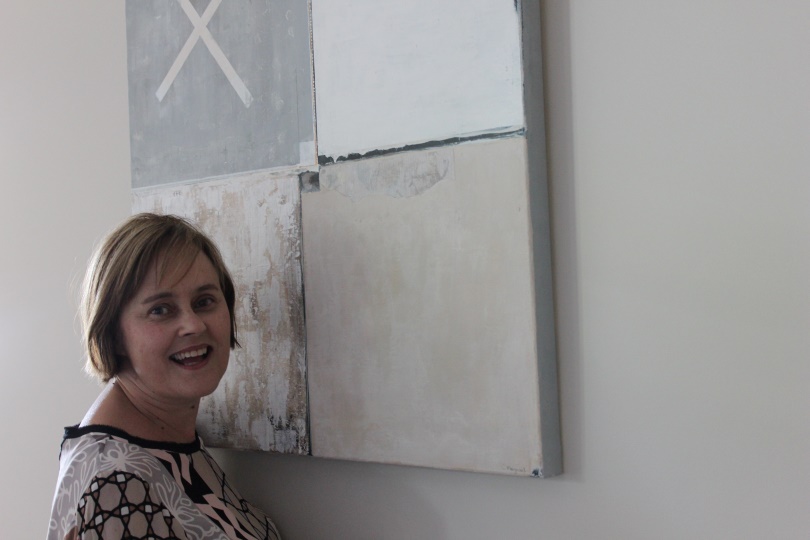 